Tund 1.SININE VIHIKKirjuta palun MIS ILM TÄNA ON?Sõnad on siin:ORANž VIHIKME õpisime sõnu inimest. ( sinised silmad, olen pikk, minul on pikad  juuksed ...)ÜlesanneJoonista palun väikest inimest ja kirjuta temast. Näiteks, kuidas mul on. 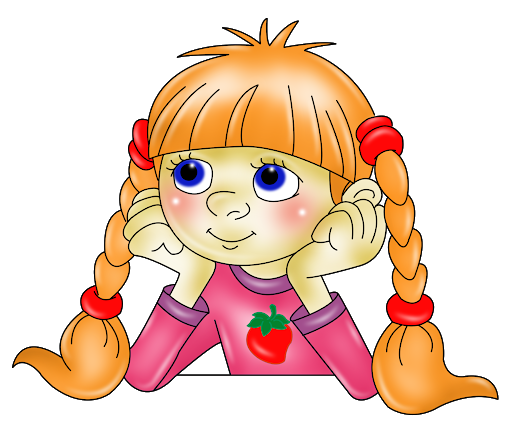 У меня синие глаза.У меня рыжие волосы. Я НЕ высокая.Я добрая.Я умная. Солнце светитPäike paistab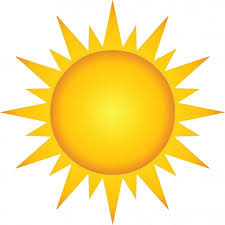 Солнце НЕ светитPäike ei paistaВетер дуетTuul puhub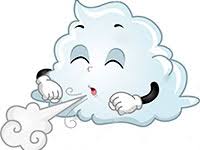 Ветер НЕ дуетTuul ei puhuДождь идетSajab vihma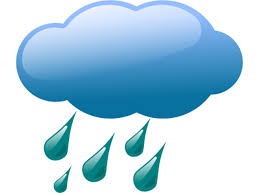 Дождь НЕ идетVihma ei saja